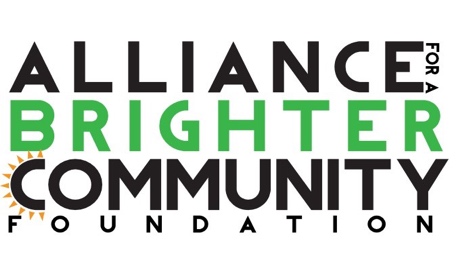 2018 Patrice Withers-Stephens HBCU ScholarshipPatrice Withers-Stephens is the Inaugural Chapter President of Alpha Kappa Alpha Sorority, Incorporated®, Omega Alpha Omega Chapter, which was established in 2015. A native of Charlotte, North Carolina, she attended and completed college at North Carolina A&T State University as a first generation student. As a result of her superior experience during her college years she has become an advocate of Historically Black Colleges and Universities (HBCUs). She counts it a privilege to be able to support those who take pride in furthering their education at an institution that promotes a rich history of excellence. 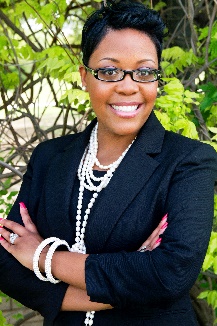 PURPOSE The 2018 Patrice Withers Stephens HBCU Scholarship is offering one (1) $1,000.00 scholarship to a graduating high school senior who plans to attend a historically black college or university. This scholarship is made available through the Alliance for a Brighter Community Foundation whose purpose is to enhance the educational development for underprivileged and at-risk students; provide financial assistance to students pursuing further educational development; and sponsor programs that will support the target service areas of Alpha Kappa Alpha Sorority, Incorporated®. The ABC Foundation is the non-profit branch of Alpha Kappa Alpha Sorority, Incorporated®, Omega Alpha Omega Chapter that ensures the chapter’s ability to raise and disburse scholarship funds, and to raise funds for impactful community programs. The following eligibility requirements must be met:Applicant must be a current high school senior planning to enroll in college fall of 2018Applicant must be a minorityApplicant must be a first generation college studentApplicant must reside and attend school within the DFW MetroplexApplicant must have a GPA greater than or equal to 3.0 on a 4.0 scale Applicant must attend a historically black college or universityScholarship application packet requirements:To be eligible for the Patrice Withers-Stephens HBCU Scholarship the applicant must submit the application form, one letter of recommendation, official sealed high school transcript, small non-returnable photo, resume highlighting community service, and a 350-word essay.The 2018 essay topic is:What would it mean to you to be the first in your family to attend college? The essay should be typed and double spaced. Acceptable photos for submission:Examples of acceptable photos for submission would be a senior yearbook photo or graduation photo.A letter of recommendation should be provided from one of the following:A core subject teacher, guidance counselor, coach or school administrator written on official school letterheadA community service organization written on the organization’s letterhead. The letter should include length of service to the organization.A personal recommendation from someone other than a relative.Completed application, official sealed transcript, photo, letter of recommendation, and essay must be mailed in one large envelope and postmarked by Friday, March 9, 2018, in order to be considered for this scholarship. Late or incomplete application packets will not be considered.Disbursement:Scholarships are awarded to recipients for one academic year and are non-renewable. The scholarship will cover up to $1,000 of the student’s tuition for the current academic year as posted by the financial aid office of the college or university. Once the recipient has provided proof of enrollment, funds will be disbursed to the designated school and are not transferable to other academic institutions. The funds are to be used for tuition or books only. Scholarship recipients are asked to attend the annual scholarship recognition reception in June. Contacts:Completed application packets must be mailed to the attention of the Scholarship Committee at P.O. Box 5332 Frisco, Texas 75035. Please direct all questions to scholarship@abrighternorthtx.orgKeisha BrownScholarship ChairAlliance for a Brighter Community FoundationAlice D. WalkerExecutive DirectorAlliance for A Brighter Community Foundation2018 Patrice Withers-Stephens HBCU Scholarship ApplicationApplicant Name:  _________________________________________________________Parent/Guardian Name: ____________________________________________________Address: ________________________________________________________________Phone:   _____________________________     Alt. Phone: _______________________  Email Address: ___________________________________________________________Current High School: ______________________________________________________Cumulative GPA: _____ Class Rank: ____ of _____ ACT Score____   SAT Score _____Guidance Counselor/Academic Advisor: ______________________________________Name of HBCU you plan to attend: __________________________________________ Intended major/course of study: _____________________________________________ CONFIRMATION I, ______________________________________________________________, do solemnly swear that all of the information provided on this application form is true and just to the best of my knowledge; and that all of the documentation provided in my application packet applies to and/or belongs to me and no one else. Applicant Signature: ____________________________________ Date: _____________Parent/Guardian Signature: _______________________________ Date: _____________Please mail scholarship application packet by March 9, 2018 to:Attn: Scholarship CommitteeP.O. Box 5332Frisco, Texas 75035